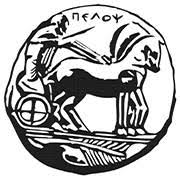 ΠΑΝΕΠΙΣΤΗΜΙΟ ΠΕΛΟΠΟΝΝΗΣΟΥΣΧΟΛΗ ΑΝΘΡΩΠΙΣΤΙΚΩΝ ΕΠΙΣΤΗΜΩΝ ΚΑΙ ΠΟΛΙΤΙΣΜΙΚΩΝ ΣΠΟΥΔΩΝΤΜΗΜΑ ΙΣΤΟΡΙΑΣ, ΑΡΧΑΙΟΛΟΓΙΑΣ ΚΑΙ ΔΙΑΧΕΙΡΙΣΗΣ ΠΟΛΙΤΙΣΜΙΚΩΝ ΑΓΑΘΩΝΠΡΑΚΤΙΚΗ ΑΣΚΗΣΗ Καλαμάτα, 15.4.2021ΑΝΑΚΟΙΝΩΣΗΚαλούνται οι Φοιτητές του Τμήματος Ιστορίας, Αρχαιολογίας και Διαχείρισης Πολιτισμικών Αγαθών που έχουν δηλώσει ως μάθημα επιλογής την «Πρακτική Άσκηση» να συνδεθούν την Παρασκευή 16 Απριλίου 2021 και ώρα 13:30 στον ακόλουθο σύνδεσμο: https://meetingsemea8.webex.com/meet/thachristou για την πρώτη ενημέρωση.Ο Τμηματικός ΥπεύθυνοςΚαθηγητής Θανάσης Χρήστου